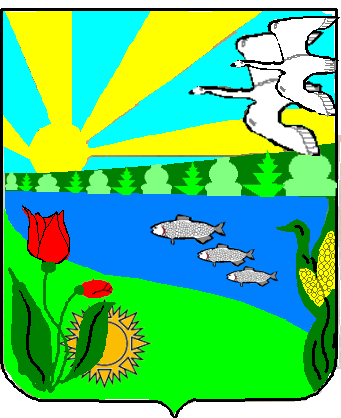 Волгоградская областьАдминистрация  Песковатского сельского поселенияГородищенского муниципального районаПОСТАНОВЛЕНИЕот 06.02.2019г                                                                                 № 5О разделе сооружения с кадастровым номером 34:03:000000:21025Рассмотрев заявление  администрации Песковатского сельского поселения, руководствуясь пунктом 2 статьи 3.3 Федерального закона от 25.10.2001 № 137-ФЗ «О введении в действие Земельного кодекса Российской Федерации», статьями 11.10, 39.14, 39.15 Земельного кодекса Российской Федерации, руководствуясь Уставом Песковатского сельского поселения     ПОСТАНОВЛЯЮ:     1. Разделить сооружение с кадастровым номером 34:03:000000:21025, расположенное по адресу: Волгоградская область Городищенский район, х.Песковатка, на два самостоятельных сооружения:- сооружение протяженностью 659 м., расположенное по адресу: Волгоградская область Городищенский район, х.Песковатка, назначение – сооружение электроэнергетики;- сооружение протяженностью 333 м., расположенное по адресу: Волгоградская область Городищенский район, х.Песковатка, назначение – сооружение электроэнергетики;      2. Срок действия настоящего постановления составляет два года.      3. Контроль за исполнением настоящего постановления возложить на ведущего специалиста администрации Песковатского сельского поселения Л.В.Дегтяреву.   Глава Песковатского    сельского поселения                                                                         А.А.Торшин